Stichting/Stichting front-LEX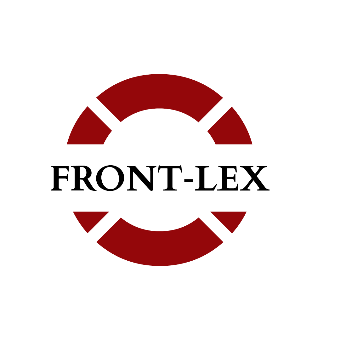 Amerbos 528NL-1025 XT AmsterdamTel.:+31-6-28 45 17 62www.front-lex.eu, Info@front-lex.eu								Amsterdam, 20 januari 2023Begroting Stichting front-LEX 2023Penningmeester René Lehnherr stelt de begroting 2023 voor.Rond 8.000 zijn er over van 2022. Aangezien het tribunaal voorlopig niet gaat plaatsvinden, zullen wij ons 2023 voornamelijk richten op het ondersteunen van het werk van de twee advocaten Omer Shatz en Iftach Cohen.Kosten Omer Shatz en Iftach Cohen 								€ 132.000.-Lopende Kosten en boekhouding 								€      8.000.-Juridische Kosten										€    10.000.-												--------------------------Totaal: € 150.000.-================René Lehnherr, Penningmeester  			Amsterdam, 20 januari 2023............................................................